GRØNN SMOOTHIEkiwi/pære-smoothie til 4 personer:5 dl ferskpresset eplejuice/vann (gjerne halvparten av hver)2 pærer4 kiwi1 håndfull bladgrønt av spinat/ruccola/brennesle/løvetannbladerMer grønt om du vil:  1/2 agurk, 1/2 avokado/spirer4-6 paranøtter / 1 ss gresskarkjerner (ev. andre nøtter og frø)1 ts revet ingefæren håndfull isbiterKjør alle ingrediensene i en blender på høy hastighet i et par minutter.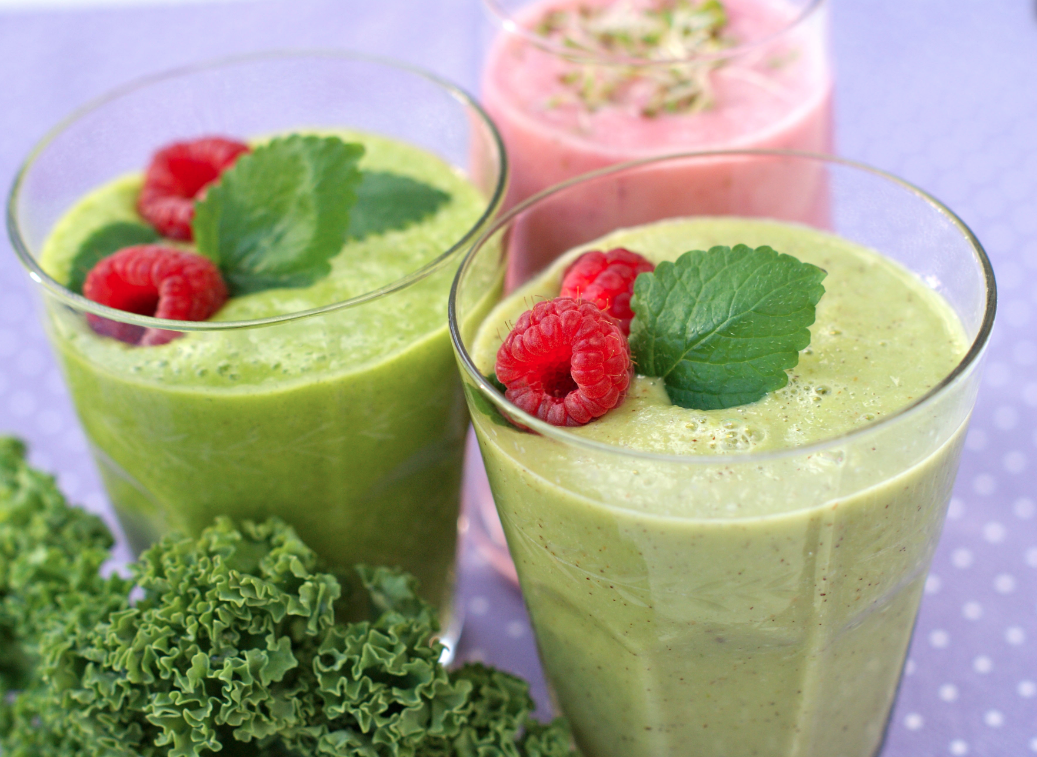 